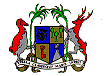 EMBASSY AND PERMANENT  OF THE  TO THE UNITED NATIONS AND OTHER INTERNATIONAL ORGANISATIONS STATEMENT BY MAURITIUSUNIVERSAL PERIODIC REVIEW OF CHILE22 January 2019- 9amMr. President,The Mauritius delegation extends a warm welcome to the delegation of Chile and thanks H.E Ms Lorena Recabarren for the presentation of the UPR Report for the third cycle.  We congratulate the Government of Chile for setting up in 2017 of the Office of the Undersecretary for Human Rights which is specially dedicated to the promotion and protection of human rights.In a constructive spirit, we recommend the Chilean authorities:to take appropriate measures to address the high financial costs of education and ensure that no child is deprived of education;to continue their efforts in improving access to education for minority groups and indigenous people, as well as for children in rural and remote areas;to ratify the Optional Protocol to the International Covenant on the Convention on the Elimination of All Forms of Discrimination Against Women,We wish the delegation of Chile a successful review.Thank you, Mr. President. 